


QNX 6.5.0 BSP for Freescale iMX53QSB

 



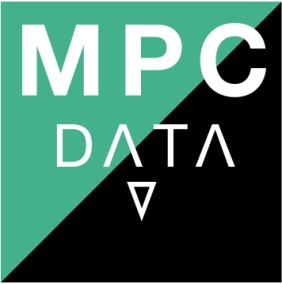 MPC Data LimitedRevision:		Draft 1a
Date:			
Reference		
Approved:		
Document Change HistoryTable of Contents1. Introduction	12. Scope	13. References	14. System Requirements	24.1. Target Requirements	24.2. Host Requirements	25. System Layout	26. Getting Started	27. Building the BSP	28. Connect your Hardware	29. Getting IPL onto the target	29.1. Using a Linux host	29.2. Using a Windows host	310. Setup your environment	311. Boot the IFS image	312. Driver Command Summary	312.1. Startup	312.2. Serial	412.3. Network	412.4. Watchdog Timer	413. Driver Command Details	413.1. Serial	613.2. Network	614. Hints and Tips	715. Known Issues	7IntroductionThis is the Quick Start Guide for the QNX 6.5.0 BSP for the Freescale i.MX53QSB platform.  More information on this platform can be found in the system reference manual, reference [1]ScopeThis revision of the Quick Start Guide describes the i.MX53QSB BSP for QNX 6.5.0 produced by MPC Data for the first milestone release. This document describes steps to build the BSP and use the included drivers.  Further information on developing for QNX can be found on the QNX website, reference [2].ReferencesiMX53-QSB Specification, MCIMX53RM.pdf, Freescale SemiconductorDocumentation for QNX
www.qnx.com/developers/docs/i.MX53QSB reference on Freescale websitewww.freescale.com/System RequirementsTarget Requirements Board version: iMX53QSB Rev D. IPLHost Requirements QNX Momentics 6.5.0 SDPTerminal emulation program (Qtalk, Momentics IDE Terminal, HyperTerminal, etc.)RS-232 serial port and serial cable, or a USB-to-serial adapter Ethernet linkSystem LayoutGetting Started - Building the BSPThe BSP OS image can be built from the source code and binary components contained in this BSP package.  For instructions about building a BSP OS image, please refer to the chapter Working with a BSP in the QNX Building Embedded Systems manual. Connect the HardwareTo control the target board it must be connected to the host PC using a crossover (null modem) serial cable.  This should be connected between the Debug UART port of the iMX28EVK and the first serial port of the host PC. The serial terminal should be configured with the following settings: Getting IPL onto the target Please note following the steps below will erase all data on the SD card. Ensure data is backed up before continuing!Using a Linux host(Note: instructions from i.MX53 EVK release note)You will need a properly formatted SD card to boot the MX53. First, U-boot must be installed onto the card. To do this, you will need todownload a Linux BSP image release from the Freescale website. As of this writing the most current file is L2.6.31_10.05.02_ER_images_MX5X.tar.gz. Once you have the BSP images extracted, change into the root directory of the BSP and execute the following command toget U-boot onto the SD card:dd if=u-boot-mx53.bin of=/dev/X bs=512 && sync && syncReplace the X with what your system assigns to the SD device. You can find this information with the dmesg command.Note that the dd command will delete the partition table on the card. A filesystem is not required to boot, but if you would like one youscroll down to the later section and follow the instructions there.Now, to get the raw OS image onto the SD card, navigate to your QNX bsp images directory, and execute the commandsudo dd if=ifs-mx53evk.raw of=/dev/X bs=512 seek=2048 && sync && syncAgain, replacing the 'X' with the proper value. Insert the SD card in the top MMCSD port on the target board and apply power to theboard. After U-boot is started, you can change a few environment variables to enable automatic booting. At the U-boot prompt, executethe following commands:set bootcmd_qnx 'mmc read 0 0x70800000 0x800 0x3800;go 0x70800000'set bootcmd 'run bootcmd_qnx'After these commands have been executed, use the print command to verify that they have been set properly and then the savecommand to save them to the memory card. Now, execute boot or reset the target board to attempt to boot into QNX.If the image is successfully loaded U-Boot will display:## Starting application at 0x70800000You also should see QNX Neutrino boot, followed by the welcome message on your terminal screen:Using a Windows hostThe command file ‘Create_bin_ipl.cmd’ can be used to produce the IPL & IFS images.IPL: ipl-mx53qsb.binIFS: bsp-freescale-imx53-qsb.ifs (must be renamed QNX-IFS)Type: ntoarm-objcopy –output-format=binary src/hardware/ipl/boards/mx53qsb/le.v7/ipl-mx53qsb ipl-mx53qsb.bincfimager.exe is required to prepare the SD card, this is available from the Freescale website.Run command prompt as an administrator, change to the directory with cfimager.exe and type the following command:cfimager –raw –offset 0x400 –skip 0x400 –f ipl-mx53qsb.bin -d <SD card drive letter without a colon>Wait for the script to finish, indicated by the message “done!”. Be patient, it could take more than 10 seconds.Copy the QNX-IFS file to the FAT32 partition on the SD card.Setup the environmentConnect an Ethernet cable to the bottom PHY port (nearest to the PCB) available on the back panel.Start your serial terminal with the settings listed in chapter 7.Boot the IFS imageAfter completing the steps in section 9, insert the SD card into socket on the i.MX53 QSBPress the power button. You should see output similar to the following:=============================================== QNX Neutrino IPL for the Freescale i.MX53 QSB===============================================CPU clock speed .........: 1000MHzPlease note when you wish to boot a new IFS image, you only need to overwrite the old QNX-IFS on the SD card and not redo the steps in section 9.Driver Command SummaryStartupSerialNetworkWatchdog TimerUSBI2CSPIRTCGraphicsAudioTouchpanelDriver Command DetailsFor additional information on each command, run the use command followed by the driver name. e.g.use i2c-mx35SerialStart the driver for the debug UART with this command:devc-sermx1 -e -F –c21657600 0x53fbc000,31NetworkTo start network driver, run: io-pkt-v4 –d mx53 verbose You should see following output when you run ifconfig # ifconfiglo0: flags=8049<UP,LOOPBACK,RUNNING,MULTICAST> mtu 33192        inet 127.0.0.1 netmask 0xff000000fec0: flags=843<UP,BROADCAST,RUNNING,SIMPLEX> mtu 1500        address: 00:04:9f:cc:9a:b5        media: Ethernet autoselect (100baseTX full-duplex)        status: active        inet 0.0.0.0 netmask 0xff000000 broadcast 255.255.255.255To manually bring a network interface up, type following command ifconfig fec0 10.150.128.250/24 up To bring up the interface up and automatically acquire an IP address from a DHCP server, enter the following command:dhcp.clientHere 10.150.128.250 is the IP address assign to your target and 24 is the netmask bits (i.e. 255.255.255.0).  The LEDs of the RJ45 ports corresponding to an enabled interface shall glow periodically.  This can be used to identify the correct port corresponding to each interface.USBThe USB host driver can be started using the following commands for both ports.io-usb –d ehci-mx31 ioport=0x53F80300,ir1=14 –d ehci-mx31 ioport=0x53F80100,irq=18To enable the USB mass storage driver use the following commanddevb-umass cam pnp &Note that this command will exit if it doesn’t find any mass storage device.RTCThe RTC on the QSB is located within the i.MX53 core. By default there is no battery backup.To store the current time & date in the rtc use the following command:rtc –s hwThe kernel clock time and date can be set using the QNX date command.TouchpanelThe touchpanel requires the PMIC driver to be loaded. This in turn relies on the i2c0 driver to be loaded.Start the i2c 0 interface with the following command:i2c-mx35 –u0,0Start the PMIC driver with the following command:pmic-mx53qsb &The touchscreen driver operates with Photon and assumes that this is running. The touchscreen driver is started with the following command:devi-touch-mx53qsb pro1 dev1Hints and TipsThe build file starts a DHCP client when the system boots.  It is configured to acquire an address in the background without holding up the boot process.Known IssuesNoneReview Checklist for QNX 6.5.0 BSP for Freescale iMX53QSB Document number:			Author:	Stephen BashfordDate of Review:			Reviewer’s Name:				Signature: 				If any "No" boxes in the checklist are ticked, the reason should be detailed in the review minutes.Issue:	No  
	Yes  as Issue: _____	Revision updated (author’s signature): __________________________	Document signed by approval body?				
	Previous revision marked as superseded?			RevisionSectionAmendmentAuthorDateDraft 1aAllInitial version SBashford16th May 2011StartEndItem0x000000000x0000FFFFOn-chip ROM0x500000000x6FFFFFFFHardware peripherals0x700000000xEFFFFFFFExternal Memorybaudrate 115200data 8 bitparity Nonestop 1 bitflow control NoneBuildfile commandstartup-mx53qsb –d1 –v -WRequired binariesstartup-mx53qsbRequired librariesNoneSource locationsrc/hardware/startup/boards/mx53qsbNotes:-W enables the watchdogBuildfile commanddevc-sermx1 -e -F –S –c21657600 0x53fbc000,31reopenRequired binariesdevc-sermx1Required librarieslibc.so.3Source locationsrc/hardware/devc/sermx1Buildfile commandio-pkt-v4 –d mx53 verboseRequired binariesio-pkt-v4 
ifconfigRequired librariesdevnp-mx53.soSource location/src/hardware/devnp/mx53Buildfile commandwdtkickRequired binarieswdtkickRequired librariesnoneSource location/src/hardware/startup/support/wdtkickBuildfile commandio-usb -d ehci-mx31 ioport=0x53F80300,irq=14 -d ehci-mx31 ioport=0x53F80100,irq=18waitfor /dev/io-usb/io-usb 4devb-umass cam pnpRequired binariesdevu-ehci-mx31.soRequired librariesnoneSource locationOnly released as a prebuilt binaryBuildfile commandi2c-mx35 --u0,0i2c-mx35 –u1,1Required binariesi2c-mx35Required librarieslib.so.3Source location/src/hardware/i2cBuildfile commandspi-master -d mx35 base=0x63FC0000,irq=38,waitstate=2,loopback=1spi-master -u1 -d mx51ecspi base=0x50010000, irq=36, waitstate=0, clock=54000000, burst, gpiocsbase=0x53f8c000, gpiocs1=19spi-master -u2 -d mx51ecspi base=0x63FAC000,irq=37,waitstate=2,loopback=1Required binariesspi-masterRequired librariesspi-mx35.so, spi-mx51ecspi.soSource location/src/hardware/spiBuildfile commandrtcrtc –s hw   (saves the current time/date in the hardware)Note: the QSB contains no battery so the clock is only preserved over reset, not power-cycle.Required binariesdateRequired librariesNoneSource location/src/utils/r/rtcBuildfile commandio-display -dvid=0,did=0
waitfor /dev/io-display 10Required binariesRequired librariesnoneSource location/src/hardware/devg/imx51Buildfile commandio-audio -d mx-mx53qsb ssibase=0x50014000, tevt=25, tchn=3, revt=24, rchn=4, rate=48000, mixer=i2cdev=1:adr0cs=0:mclk=27000000waitfor /dev/snd 4Required binariesdeva-ctrl-mx-mk53qsb.soRequired librariesnoneSource location/src/hardware/deva/ctrl/mxBuildfile commanddevi-touch-mx53qsb pro1 dev1Required binariesdevi-touch-mx53qsb.soRequired librariesnoneSource location/src/hardware/devi/mx53qsbYesNoN/ADoes the document conform to the standard format?Is the document reference correct?Is the distribution list appropriate?Is the introduction accurate and sufficient?Is the scope of the document well defined?Does the scope define the target audience?Is the document content appropriate for the target audience? Are the references relevant?Does the body of the document match the introduction and scope paragraphs?